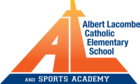 School Council MeetingSeptember 12, 2018In attendance:Duane HayesCharlene KushnirukNatalie MonetteLisa Shankaruk Winnie VanderheideHeather HaightRenee BrassardLindsey PrattCandace LeisColleen LaForge-GriebelAngie CarlsonMarie O’NeillLynda O’RourkeJoan CrockettElissa AlbersCall to order – 7:00Introductions of parent Council and SEEALS Approval of agenda:Motion: to approve the agenda Natalie seconded Winnie.Approval of minutes:Motion: to move approval the minutes and treasurers report at the next meeting. Business arising from previous minutes:Welcome back BBQ: was a success with save-on-foods, which has been providing the school with fruit. This program may continue this year. They are also interested in providing a pancake breakfast. Possible for shrove Tuesday. Not as many parents as last year, but profits will be the same approximately. Council is paying for only buns and meat the rest of the food was donated. Staff meals were donated by SEEALS. Leftover freezies will be used for spirit days. Suggestion: Next year different format to include time to see the classroom. Bring suggestions forward during spring planning. Admin report: Report attached:Half time teachers hired to address student bubbles in kinder and div two.Grade 1 core subjects have been split in half.Theme: attitude of gratitude/servicePlayground ramp has been installed, but the pavement needed to be done.Basketball nets moved Computer lab is being dismantled and made into a makerspace/multi use room. Corner room changing into a science lab.New kinder room is in 117Soccer fields are being redone and will be fenced until spring. Vaccination changesWelcome back and bible distribution FridayTerry Fox walk FridayPD day 21st. Reading week First week in OctoberTeacher wish list to come forward in OctoberTrustee report: Attached Trustee invited to join every meeting. Joan is open to suggestions. Any comments or suggestions to be provided to Natalie.Teachers report:Art cards are in developmentK-6 are offered new digital citizenship resources. Looking for opportunities for cross-graded relationships and designations into “bear dens” to create camaraderie. Compassionate friends: Lindsey and Candace will be the coordinators this year. New business:Council votes:Chair: Natalie Monette nominated by Heather Haight. Vote unanimousVice Chair: Colleen LaForge-Griebel nominated by Natalie Monett. Vote unanimousSecretary: Lisa Shankaruk nominated by Natalie Monett. Vote unanimousTreasurer: Angie Carlson nominated by Winnie Vanderheide. Vote unanimousSeeals president: Lynda O’Rourke nominated by Natalie Monett. Vote unanimousSeeals vice president: Marie O’Neill nominated Natalie. Vote unanimousVolunteer coordinator: Amy nominated by Elissa. Vote unanimousTeacher priority list: to be brought forward in October. Raz kids will be on the list and can be considered. Motion: for Seeals to pay for a Raz KIds license of $1,400 by Natalie, seconded by Winnie. Spirit days: Terry Fox on Friday. Council to provide granola bars. Angie to see if save-on-foods will donate or reduce the price. We Day: On October 12.Motion: to provide $100 for water and snacks by Colleen, seconded by Winnie.A monthly list for pre planning to come forward from adminNext meeting: October 17, 2018Adjourned: 8:21 p.m.SEEALS Meeting September 12, 2018Call to order – 8:21 p.m.Business arising from previous minutes:Hot lunch to start next week. Volunteers will need a new map of the classrooms. One to be kept in the kitchenMotion: To fund playground bin addition with $800 by Natalie, seconded Angie Motion: $500 for school patrol Lynda, seconded HeatherMotion: $900 for classroom enhancements by Natalie, Seconded Winnie. November 15 deadline for receipts.Motion: $525 for liability insurance by Winnie, seconded Angie Motion: $225 for read in week by Winnie, seconded AngieMotion: $500 for staff appreciation by Winnie, seconded ReneeMotion: $500 for spirit days by Natalie, seconded Winnie. Hockey Pool to be continued this year. Next School Council meeting: October 17, 2018Meeting Adjournment:   9:05 p.m.School Council Admin Report - September 12,  2018 Prayer - August from Colin School Start UpNumbers in gradesCombined Grades and Core Subjects Kindergarten and Grade 1 New Staff: Susan Patterson - OT, Nicole MacDougall - SLP, Christine Field (K), Lesley Kenyon, Anna Wallace - EA, Catherine Crothers - Librarian New yet to be assigned: Counsellor and Part Time Gr 1 TeacherFaith Theme: Year 2 of 3: We are Stewards BEARS and ButterfliesTeacher Wish List - October Meeting Immediate Needs (PopcornField/Washrooms/ tarmac, ramp, flooding at front door, basketball hoop) UpdatesComputer Lab RenoGrade 5 immunization  - Gap Year the grade 6 students that have missed vaccinations will be vaccinated this year - also a medical file review this year so any students Gr 1-6 will also be contacted by AHS to offer to families that need to catch up Upcoming Dates: Friday, September 14 - opening Celebration @ 9:30 am (Grade 4 Bibles) and Terry Fox Walk in pm Friday, September 21 - PD DAY Accountability/Q12/GallUp/Satisfaction SurveysSaturday, Sept 22 - Uplift Day of Mercy - Jackets, socks September 28 - District Cross COuntry Oct 1 - 5 - Read In Week Oct 4 @ 1:30 pm - Thanksgiving Celebration (Gr 3 and Gr 1 - Lead) Art Cards - Student Contest Orange Shirt Day Election results from the Organizational Meeting of the Board. Trustee Becigneul will serve as Board Chair & Trustee Tremblay as Vice-Chair for the 2018 -  2019 